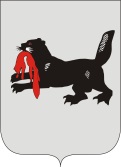 ИРКУТСКАЯ ОБЛАСТЬСЛЮДЯНСКАЯТЕРРИТОРИАЛЬНАЯ ИЗБИРАТЕЛЬНАЯ КОМИССИЯг. СлюдянкаО заверении списка кандидатов по одномандатному  избирательному округу № 14, выдвинутых избирательным объединением региональным отделением Политической партии СПРАВЕДЛИВАЯ РОССИЯ в Иркутской области при проведении при проведении дополнительных выборов депутата Думы муниципального образования Слюдянский район шестого созываРассмотрев документы, представленные для заверения списка кандидатов по одномандатному избирательному округу №14, избирательным объединением региональным отделением политической партии СПРАВЕДЛИВАЯ РОССИЯ в Иркутской области, при проведении дополнительных выборов депутата Думы муниципального образования Слюдянский район шестого созыва, Слюдянская территориальная избирательная комиссияРЕШИЛА:1. Заверить список кандидатов в депутаты Думы муниципального образования Слюдянский район шестого созыва по одномандатному  избирательному округу № 14 в количестве одного человека, выдвинутого в установленном порядке избирательным объединением региональным отделением политической партии СПРАВЕДЛИВАЯ РОССИЯ в Иркутской области. 2. Выдать настоящее решение с копией заверенного списка, указанного в пункте 1 решения, уполномоченному представителю данного избирательного объединения в течение одних суток. Председатель комиссии                      		           	     Н.Л. ЛазареваСекретарь комиссии                                                                  Н.Л. ТитоваР Е Ш Е Н И ЕР Е Ш Е Н И Е16 февраля 2018 года№ 67/541 